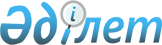 О внесении изменений в решение Аральского районного маслихата Кызылординской области от 29 декабря 2021 года № 195 "О бюджете сельского округа Жетес би на 2022-2024 годы"
					
			С истёкшим сроком
			
			
		
					Решение Аральского районного маслихата Кызылординской области от 9 сентября 2022 года № 294. Прекращено действие в связи с истечением срока
      Аральский районный маслихат Кызылординской области РЕШИЛ:
      1. Внести в решение Аральского районного маслихата Кызылординской области от 29 декабря 2021 года № 195 "О бюджете сельского округа Жетес би 2022-2024 годы" следующие изменения:
      пункт 1 изложить в новой редакции:
      "1. Утвердить бюджет сельского округа Жетес би на 2022-2024 годы согласно приложениям 1, 2 и 3, в том числе на 2022 год в следующих объемах:
      1) доходы – 46 423 тенге;
      налоговые поступления – 694 тысяч тенге;
      поступления от продажи основного капитала – 0;
      поступления трансфертов – 45 729 тысяч тенге;
      2) затраты – 46 568,1 тысяч тенге;
      3) чистое бюджетное кредитование – 0;
      бюджетные кредиты – 0;
      погашение бюджетных кредитов – 0;
      4) сальдо по операциям с финансовыми активами – 0;
      приобретение финансовых активов – 0;
      поступления от продажи финансовых активов государства – 0;
      5) дефицит (профицит) бюджета– -145,1 тысяч тенге;
      6) финансирование дефицита (использование профицита) – 145,1 тысяч тенге.".
      Приложения 1 к указанному решению изложить в новой редакции согласно приложению к настоящему решению.
      2. Настоящее решение вводится в действие с 1 января 2022 года и подлежит официальному опубликованию. Бюджет сельского округа Жетес би на 2022 год
					© 2012. РГП на ПХВ «Институт законодательства и правовой информации Республики Казахстан» Министерства юстиции Республики Казахстан
				
      Секретарь Аральского районного маслихата 

Б.Турахметов
Приложение к решению
Аральского районного маслихата
от "9" сентября 2022 года № 294Приложение 1 к решению
Аральского районного маслихата
от "29" декабря 2021 года № 195
Категория 
Категория 
Категория 
Категория 
Сумма на 
2022 год
тысяч тенге
Класс
Класс
Класс
Сумма на 
2022 год
тысяч тенге
Подкласс
Подкласс
Сумма на 
2022 год
тысяч тенге
Наименование
Сумма на 
2022 год
тысяч тенге
1
2
3
4
5
1. Доходы
46 423
1
Налоговые поступления
694
04
Hалоги на собственность
694
1
Hалоги на имущество
42
3
Земельный налог
4
Налог на транспортные средства
652
4
Поступления трансфертов
45 729
02
Трансферты из вышестоящих органов государственного управления
45 729
3
Трансферты из бюджета района (города областного значения) 
45 729
Функциональная группа
Функциональная группа
Функциональная группа
Функциональная группа
Сумма на 
2022 год
Администратор бюджетных программ
Администратор бюджетных программ
Администратор бюджетных программ
Сумма на 
2022 год
Программа
Программа
Сумма на 
2022 год
Наименование
Сумма на 
2022 год
2. Расходы
46 568,1
01
Государственные услуги общего характера
31 105,1
124
Аппарат акима города районного значения, села, поселка, сельского округа
31 105,1
001
Услуги по обеспечению деятельности акима города районного значения, села, поселка, сельского округа
31 105,1
05
Здравоохранение
86
124
Аппарат акима района в городе, города районного значения, поселка, села, сельского округа
86
002
Организация в экстренных случаях доставки тяжелобольных людей до ближайшей организации здравоохранения, оказывающей врачебную помощь
86
07
Жилищно-коммунальное хозяйство
1 208
124
Аппарат акима города районного значения, села, поселка, сельского округа
1 208
008
Освещение улиц населенных пунктов
967
009
Обеспечение санитарии населенных пунктов
241
08
Культура, спорт, туризм и информационное пространство
14 169
124
Аппарат акима города районного значения, села, поселка, сельского округа
14 169
006
Поддержка культурно-досуговой работы на местном уровне
14 169
3.Чистое бюджетное кредитование
0
Бюджетные кредиты
0
5
Погашение бюджетных кредитов
0
4. Сальдо по операциям с финансовыми активами
0
Приобретение финансовых активов
0
5. Дефицит (профицит) бюджета
-145,1
6. Финансирование дефицита (использование профицита) бюджета
145,1
8
Используемые остатки бюджетных средств
145,1
1
Свободные остатки бюджетных средств
145,1
01
Свободные остатки бюджетных средств
145,1
2
Остатки бюджетных средств на конец отчетного периода
145,1
01
Остатки бюджетных средств на конец отчетного периода
145,1